 June 2018  	Contact Maxine 07450 206312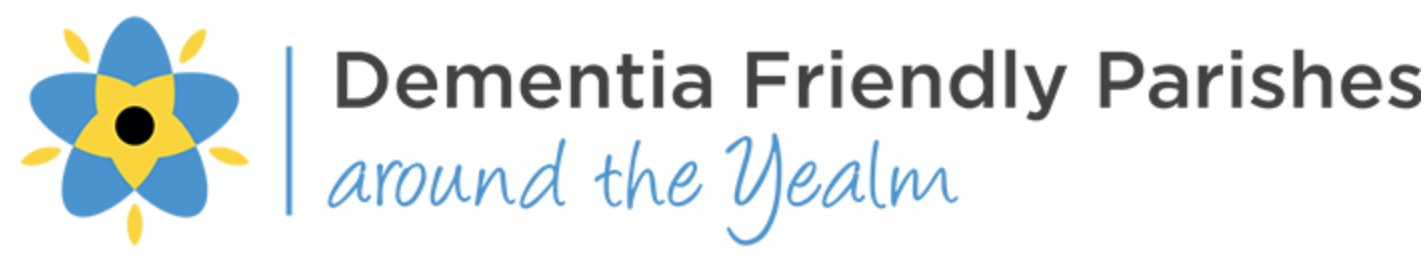 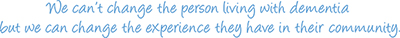 Friday1Saturday2Sunday3Monday4Hobby Tree 10.30am – 12.30pm Yealmpton Community CentreTuesday5Gentle Exercise 11.30 – 12.30 Venn Court Brixton £4.00Wednesday6Walking Group Wembury 10.30am – 12.30pm followed by tea/coffee.  Meet in car  park at end of Barton CloseThursday7Shared Reading Group 10.30-12noon Yealmpton Parish RoomFriday8Saturday9Sunday10Monday11Tuesday12Gentle Exercise 11.30 – 12.30 Venn Court Brixton £4.00Wednesday13Walking Group Wembury 10.30am – 12.30pm followed by tea/coffee.  Meet in car  park at end of Barton CloseThursday14Shared Reading Group 10.30-12noon Yealmpton Parish RoomFriday15Saturday16Sunday17Monday18Hobby Tree 10.30am – 12.30pm Yealmpton Community CentreTuesday19Gentle Exercise 11.30 – 12.30 Venn Court Brixton £4.00Wednesday 20Walking Group Wembury 10.30am – 12.30pm followed by tea/coffee.  Meet in car  park at end of Barton CloseThursday21Shared Reading Group 10.30-12noon Yealmpton Parish RoomFriday22Saturday23Sunday24Monday25Tuesday26Gentle Exercise 11.30 – 12.30 Venn Court Brixton £4.00Wednesday27Walking Group Wembury 10.30am – 12.30pm followed by tea/coffee.  Meet in car  park at end of Barton CloseThursday28Shared Reading Group 10.30-12noon Yealmpton Parish RoomFriday29Tea at Kitley House Hotel 3.00pm – 4.30pm  £2.50Saturday30